Publicado en Madrid  el 09/08/2022 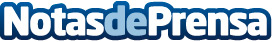 Freehand Arquitectura explica cómo enfriar una casa sin recurrir al aire acondicionado Con estas interminables olas de calor, resulta increíble pensar que hay muchos hogares que no cuentan con un sistema de aire acondicionado. Además, hay personas que prefieren un uso controlado del mismo, para ahorrarse más de un resfriado, cefaleas y un susto en la factura de la luz. Por suerte, existen trucos sencillos y eficaces para olvidarse del calor sofocante. Freehand Arquitectura, el estudio Boutique de Arquitectura Passive House Designers, explica cómo enfriar una casa sin recurrir al aire.Datos de contacto:Freehand Arquitectura 690302811Nota de prensa publicada en: https://www.notasdeprensa.es/freehand-arquitectura-explica-como-enfriar-una Categorias: Nacional Interiorismo Sociedad Entretenimiento Jardín/Terraza Hogar http://www.notasdeprensa.es